姚克昀同學臉書的蘭陽日文宣2013年10月18日 5:451. 關於蘭陽日的規定 剛入學的時候，大家一定都為蘭陽日的規定要去準備服裝而煩惱過，因為知道有這則規定了，所以想要去遵守一下，畢竟那是規定嘛。可是大家又開始發現，穿著正式服裝的二年級比一年級少，四年級又更少。所以只要班上陸陸續續有人開始不穿蘭陽日服裝，大家就一起跟進。可是你真的有去思考過退出蘭陽日後對自己的影響嗎？ 下面我想了一下對所有人都相關的影響，大家可以再重新考慮看看蘭陽日對自己的意義。  2. 其實說到最後都是自我要求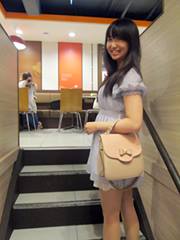  不先舉出蘭陽日帶來的優點，第一點我想先說自我要求。自我要求重要嗎？ 大家一定都會回答「當然重要」，可是現在真正想出目標然後去實踐的人幾乎是沒有。我覺得蘭陽日就是一個訓練自我要求的好方法。不想要繼續維持蘭陽日，我想最多的理由都是「我不喜歡」「這不是我的style」「這不方便」。不曉得之前老師在《TKU蘭陽淡大全系》臉書社團上的貼文：《勸告大學生：千萬不要成為這六種人》有多少人看到這篇文章？裡面第六點提到，不要當「興趣人」。大學生做選擇的時候，不要全憑著興趣來選，挑選一件事去完成，你可以自我要求的去磨練自己的意志力和專注力。 我相信，今天大家會選擇90%英文授課的淡江蘭陽就是對自己語言的要求。就算你考慮讀一年就轉學，但你還是優先選擇淡江蘭陽，而不是其他中文授課的學校。你作出的取捨，就是因為你相信這些自我培養是有價值的。那，今天淡江蘭陽願意提供一個自我培養的環境，你以前可能沒發現，不過你現在發現了，你想取捨哪一邊？  3. 自然而然的專業感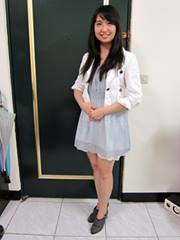  蘭陽日可以培養自己，正是因為它不是一年一度的一次性活動，它提供你每週練習一次穿正裝的環境。 於是，我們不需要再急急忙忙地隨便找一家店就買完衣服，大家可以有空再去逛逛正式服裝，看到喜歡的再買下來，然後下個週一就可以穿去學校，看看實際穿出去的感覺。如果感覺不太對，你可以下個禮拜再做調整，可能換件裙子襯衫，或是記得這個尺碼買大了，不適合你。很棒的是，如果收到幾個來自同學或是老師的好評，你可以記錄這個搭配，然後有面試或是其他有需要的場合就可以很有信心的這樣穿，而不是面試前才急忙問一下周遭的人「這樣行不行」。 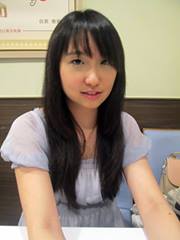 而且穿著正裝的專業氣質，就跟英文語感是一樣的，你學了但是你不練習，你的英文語感就只會下降；你不實際去上台報告，你也不可能下次就突飛猛進講的和TED大會的演講一樣好。同理，你一直都沒有穿正裝的形象，那你的面試永遠都還是正裝在穿你，一個普通，脫離不了學生稚氣的你。 4. 團體歸屬感 教育部2005年就宣布解除髮禁了，但是如果要公投解除高中制服，大部分的調查結果最後都還是覺得解除掉有點可惜的人，要比支持廢除制服的人多一點點，就像是我們都會覺得住宿體制的蘭陽不方便，但當我們要離開這裡的時候，回想起來，都一些令人懷念的美好回憶是屬於住宿學院才有的，不是嗎？ 蘭陽日可以成為我們學校的特色制服，大家一起上課學習過的共同回憶，就像是回去高中母校的校慶時被勾起的感動。更好的是，蘭陽日不是所有人都要穿的一樣，是有個人搭配自由的，你可以去選擇你喜歡的樣子，而且出社會也可以繼續使用。  5. 可以引以為傲的學習體驗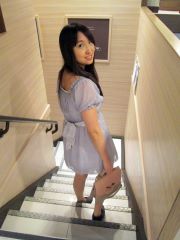  不用等到進入社會，出國的時候也可以，如果有人稱讚我們說「表達能力很好」「感覺很專業」，我們可以引以為傲的告訴對方：對，因為我在學校的時候有努力，我來自一個很棒的學校！ 當然不可能存在完全沒有需要改進的團體組織，但應該也沒有人會想回答別人：不，我的學校很爛，而且我忍受了它三年、四年，卻沒有從學校裡面學到一些有價值的東西。 以前我認為自我要求一種不必談的精神，但是現在我想讓大家知道這個選擇一直都擺在我們身邊，而我們卻不去思考，並視而不見。如果我們連放在身邊的選項都沒看見，那不就都只是讓機會在白白流失而已嗎。 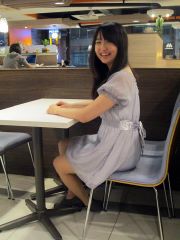 最後，發自內心的，向所有曾經或是未來對我的穿著服裝給出任何回饋反應的人們道謝。 謝謝你們！因為你們的回饋，我才有機會修正自己，培養自己，給予了我對自己的信心。表單的頂端表單的底部